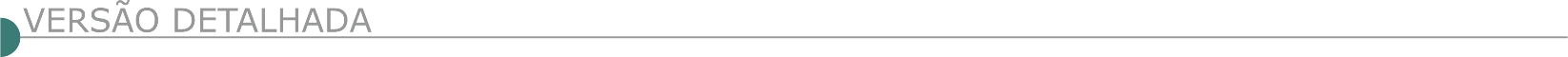 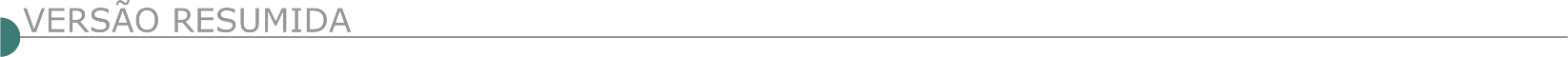 ESTADO DE MINAS GERAIS  COMPANHIA DE SANEAMENTO MUNICIPAL – CESAMA - RDC ELETRÔNICO Nº 9/2020Objeto: Contratação de Empresa de Engenharia para AMPLIAÇÃO DA ESTAÇÃO ELEVATÓRIA DE ÁGUA TRATADA VERA CRUZ E IMPLANTAÇÃO DE REDE DE RECALQUE. Edital a partir de: 12/02/2021 das 08:00 às 12:00 Hs e das 14:00 às 17:00 - Endereço: Av. Rio Branco, 1843 - 8º ao 11º Andares - Centro - Centro - Juiz de Fora (MG) - Telefone: (0xx32) 36929200 - Fax: (0xx32) 9202 - Entrega da Proposta: 12/02/2021 às 08:00Hs. • ABERTURA DAS PROPOSTAS COMERCIAIS: Dia 10/03/2021 às 9 horas - O encaminhamento das propostas deverá ser efetuado até a data e o horário fixados para abertura das propostas comerciais. Se não houver expediente nesta data, a abertura das propostas comerciais ficará prorrogada para o primeiro dia útil subsequente, no mesmo horário. •	SITE PARA REALIZAÇÃO DO CERTAME: Ambiente do sistema RDC Eletrônico do https://www.gov.br/compras/pt-br/. •	CONSULTAS E DIVULGAÇÃO DE INFORMAÇÕES: na internet, através dos sites www.cesama.com.br e https://www.gov.br/compras/pt-br/, pelos telefones (32) 3692-9198 / 9199 / 9200 / 9201, ou na sala do Departamento de Licitações e Assessoria de Contratos.  •	ESCLARECIMENTOS: através do e-mail licita@cesama.com.br ou pelo fax (32) 3692-9202. •	REFERÊNCIA DE TEMPO: horário de Brasília. •	ENDEREÇO E HORÁRIO DE ATENDIMENTO DO DEPARTAMENTO DE LICITAÇÕES E ASSESSORIA DE CONTRATOS: Avenida Barão do Rio Branco, nº 1843 (Edifício Adhemar Rezende de Andrade), 10º andar, Centro, Juiz de Fora / MG, CEP 36.013-020. Horário: de 08:00h as 12:00 e das 13:30h às 17:00h, em dias úteis. SERVIÇO AUTÔNOMO DE ÁGUA E ESGOTO DE ITAUNA - PREGÃO ELETRÔNICO Nº 9/2021ENVIO ELETRÔNICO DAS PROPOSTAS: a partir da publicação do edital no endereço eletrônico abaixo descrito até o dia e horário marcado para início da sessão. DATA DA ABERTURA DA SESSÃO PÚBLICA DO PREGÃO ELETRÔNICO: 26/02/2021 - HORÁRIO DE INÍCIO: 09:00 -ENDEREÇO ELETRÔNICO: www.comprasgovernamentais.gov.br - 1 – DO OBJETO 1.1. Contratação de empresa especializada para execução de serviço de recomposição de pavimentação poliédrica e execução de meio fio em diversas vias públicas do Município de Itaúna/MG conforme descrições constantes no Anexo I – Especificações Técnicas e Termo de Referência deste Edital, tendo como critério de julgamento o MENOR PREÇO GLOBAL, regime de execução empreitada por preço unitário. DA DOTAÇÃO ORÇAMENTÁRIA 15.1. As despesas decorrentes desta licitação correrão à conta da dotação orçamentária nº 175120072-1817/4490510000 (Ficha 47), do exercício de 2021. 15.2. O preço máximo que o SAAE de Itaúna/MG se propõe a pagar para a realização do objeto da presente licitação é de R$ 470.287,00 (quatrocentos e setenta mil, duzentos e oitenta e sete reais). Edital a partir de: 11/02/2021 das 08:00 às 11:00 Hs e das 12:00 às 17:59 - Endereço: Rua Nonô Ventura, 394 - Bairro Lourdes - Lourdes - Itaúna (MG) - Telefone: (0xx37) 32495800 -  Entrega da Proposta:  a partir de 11/02/2021 às 08:00 - Abertura da Proposta:  em 26/02/2021 às 09:00Hs, no endereço: www.comprasnet.gov.br.   PREFEITURA MUNICIPAL DE FERROS - PROCESSO Nº 007/2021 - TP Nº 001/2021 A PREFEITURA MUNICIPAL DE FERROS, Estado de Minas Gerais, torna público que fará realizar Processo Licitatório na Modalidade TP para Contratação de empresa para execução de obra de reforma da Unidade Básica de Saúde Moacir Dias Lage e construção da Secretaria Municipal de Saúde, no Município de Ferros/MG, Data da entrega dos envelopes: 02/03/2021 até às 09:00 horas. Data abertura dos envelopes: 02/03/2021 às 09:30 horas. Informações e Edital através do Tel.: (31) 3863-1297 – ramal 217 – e-mail licitacaopmferros@gmail.com.   PREFEITURA MUNICIPAL DE MONTES CLAROS - AVISO DE LICITAÇÃO PROCESSO LICITATÓRIO N°. 032/2021 TOMADA DE PREÇOS N°. 001/2021 O Município de Montes Claros/MG, através da Secretaria Municipal de Infraestrutura e Planejamento Urbano e da Comissão Permanente de Licitação e Julgamento, designada pelo Decreto Municipal n°. 4.066, de 06 de julho de 2020, torna público o edital de Tomada de Preço n°. 001/2021, para contratação de empresa especializada para execução das obras de construção de ponte sobre a linha férrea na Avenida Minas Gerais, no bairro Floresta/JK, com fornecimento de materiais, na área urbana do Município de Montes Claros/MG. Prazo para a entrega dos envelopes: até às 09h do dia 26/02/2021. Data da sessão: às 09h30 do dia 26/02/2021. Íntegra do edital: https://licitacoes.montesclaros.mg.gov.br/.  Contato: (38) 2211-3190.ESTADO DO CEARÁ  PREFEITURA MUNICIPAL DE MONSENHOR TABOSA AVISO DE LICITAÇÃO CONCORRÊNCIA PÚBLICA Nº 1/2021-CP A Comissão de Licitação torna público que no próximo dia 15 de Março de 2021, às 09h, estará abrindo Licitação na Modalidade Concorrência Pública Nº 00.001/2021-CP, cujo Objeto é Seleção de Empresa para o Registro de Preços para Futuras e Eventuais Contratações de serviços de manutenção preventiva e corretiva de prédios, pavimentação asfáltica e em pedra tosca, por demanda de diversas Secretarias do Município de Monsenhor Tabosa/CE, a partir do maior percentual de desconto ofertado sobre a tabela de custos versão 026.1, da Secretaria da Infraestrutura do Estado do Ceará (SEINFRA/CE) - Tabela sintética com desoneração acrescida com BDI de 26,80% (Vinte e Seis Vírgula Oitenta por Cento). O Edital encontra-se a disposição dos interessados no Endereço Eletrônico: www.monsenhortabosa.ce.gov.br e https://licitacoes.tce.ce.gov.br/, ou na Sala de Licitações à Praça 07 de Setembro, Nº 15, Centro.ESTADO DO MARANHÃO  PREFEITURA MUNICIPAL DE ZÉ DOCA AVISO DE LICITAÇÃO CONCORRÊNCIA PÚBLICA Nº 1/2021 - PROCESSO ADMINISTRATIVO Nº 011/2021. A Comissão Permanente de Licitação da Prefeitura Municipal de Zé Doca - MA, na forma da Lei Federal nº 8.666/93 e suas alterações, comunica que no dia 15.03.2021 às 09:00 horas, fará licitação para contratação de empresa para construção de escola 12 salas projeto convencional FNDE -ID 1101994 no bairro Santa Terezinha município de Zé Doca, na modalidade Concorrência Pública, tipo execução indireta sob regime empreitada pôr Menor Preço Global. Os interessados deverão procurar à sede da Prefeitura Municipal, na Av. Militar, s/nº - Vila do BEC - Zé Doca- MA. E o edital e seus anexos estão à disposição dos interessados na sala da Comissão Central de Licitação de 2ª a 6ª feira das 08h00min às 12h00min, onde poderá ser consultado e/ou obtido gratuitamente mediante ao recolhimento da importância de R$ 50,00 (cinquenta reais) através de DAM (documento de arrecadação municipal). Esclarecimentos adicionais deverão ser protocolados na Comissão Permanente de Licitação, no horário de expediente ou pelo e-mail cplzedoca@outlook.com. Base Legal Lei nº 8.666/93 e seus ArticuladosESTADO DO PARÁ  GOVERNO DO ESTADO DO PARÁ SECRETARIA DE ESTADO DE DESENVOLVIMENTO URBANO E OBRAS PÚBLICAS - SEDOP AVISO DE LICITAÇÃO CONCORRÊNCIA PÚBLICA INTERNACIONAL Nº CP 2/2021- CPL/SEDOP Objeto: CONTRATAÇÃO DE EMPRESA ESPECIALIZADA PARA A CONSTRUÇÃO DO "CENTRO DE GESTÃO INTEGRADA DE RESÍDUOS SÓLIDOS URBANOS" NO MUNICIPIO DE RONDONDO PARÁ, conforme especificações técnicas, planilhas e projetos anexos. Data de abertura: 30 de março de 2021. Horário: 10h00min (Dez horas). Local: Sede da Secretaria de Estado de Desenvolvimento Urbano e Obras Públicas - SEDOP, localizada na Trav. do Chaco, nº 2158, Bairro Marco, CEP: 66.093-542. Belém/PA. Edital: Disponível na Coordenadoria de licitação da SEDOP, no horário de 08:00 às 14:00, através de meio digital (CD/DVD virgem/PENDRIVE) e no site www.compraspara.pa.gov.br. ESTADO DO RIO GRANDE DO SUL  PREFEITURA MUNICIPAL DE NOVO HAMBURGO- AVISO DE LICITAÇÃO CONCORRÊNCIA PÚBLICA N° 2/2021 O MUNICÍPIO DE NOVO HAMBURGO, através da Diretoria de Compras e Licitações informa: Concorrência Pública para contratação de empresa para destinação final em aterro sanitário devidamente licenciado para destinação dos resíduos orgânicos e rejeitos da coleta domiciliar Municipal de Novo Hamburgo, com data de abertura dia 16/03/2021 às 14:00h. O edital estará disponível no site: editais.novohamburgo.rs.gov.br, sem custo para retirada.ESTADO DO RIO DE JANEIRO  PREFEITURA MUNICIPAL DE PATY DO ALFERES AVISO DE LICITAÇÃO CONCORRENCIA Nº 1/2021 Objeto: Contratação de empresa especializada em serviço de engenharia, com fornecimento de mão de obra e material, para executar serviços de implantação de esgotamento sanitário na localidade de Palmares do Município de Paty do Alferes. A Prefeitura Municipal de Paty do Alferes, torna público que houve retificação no Edital da Concorrência 001/2021. Informações pelo telefone: (24) 2485.1234, ramal 2205 ou na Sala de Licitações e Contratos na Prefeitura, Rua Sebastião de Lacerda, 35 - Centro - Paty do Alferes/RJ, ou e-mail: dilicon.pmpa@gmail.com. Aviso de retificação disponível na íntegra no site oficial: www.patydoalferes.rj.gov.br. ESTADO DE SÃO PAULO CPTM - COMPANHIA PAULISTA DE TRENS METROPOLITANOS CNPJ 71.832.679/0001-23 AVISO DE LICITAÇÃO Nº 0860200001 EXECUÇÃO DAS OBRAS DO NOVO TÚNEL DE LIGAÇÃO ENTRE A CPTM E O METRÔ NA ESTAÇÃO LUZ E ADEQUAÇÕES DE ACESSO. Sessão Pública: 20/04/2021 às 10:00 horas. O edital estará disponível a partir do dia 11/02/2021, nos sites www.cptm.sp.gov.br e www.imprensaoficial.com.br e na Rua Boa Vista nº 162, Edifício Cidade IV, 4º andar, Centro, São Paulo - SP, onde ocorrerá a sessão pública de processamento da licitação. Os anexos referentes ao item 13 das Condições Gerais de Execução - Anexo 1 do Edital deverão ser retirados no Protocolo de Licitações, situado no endereço acima, mediante apresentação de DVD ou pen drive. A CPTM comunica que, tendo em vista as orientações das autoridades estaduais de saúde pública relacionadas ao distanciamento social, será permitida a presença de apenas um representante para cada empresa participante. Os interessados em acompanhar a sessão pública poderão fazê-lo acessando o link a ser divulgado no site da CPTM.  SERVIÇO SOCIAL DO TRANSPORTE - SÃO VICENTE / SP - AVISO DE LICITAÇÃO CONCORRÊNCIA Nº 1/2021 O SEST - Serviço Social do Transporte comunica aos interessados que realizará concorrência para selecionar e contratar empresa especializada em engenharia para execução da obra de reforma da Unidade B51 em terreno situado na Praça Adalberto Panzan, 151 - São Vicente/SP, cujo recebimento dos envelopes contendo a documentação e a proposta será no dia 03/03/2021, às 09h00min. O Edital completo poderá ser obtido no horário das 09h às 17h, segunda a sexta-feira, na sede do SEST - Serviço Social do Transporte, situado na Praça Adalberto Panzan, 151, São Vicente/SP ou pelo e-mail: licitacao.b051@sestsenat.org.br.   PREFEITURA MUNICIPAL DA ESTÂNCIA TURÍSTICA DE EMBU DAS ARTES AVISO DE LICITAÇÃO CONCORRÊNCIA Nº 1/2021 O Prefeito de Embu das Artes TORNA PUBLICO: Concorrência nº 001/2021 - Processo nº 1536/2021 - Contratação de empresa para Execução de Obras de Infraestrutura Urbana de Acesso ao Centro Histórico - 2º Etapa que abrange as seguintes vias: Rua da Congregação, Rua Ghers Steinberg, Rua Carmem Miranda, Rua Francisco Alves, Rua Vicente Celestino e Rua Dalva de Oliveira, a encerrar-se às 10h do dia 16/03/2021. Edital e informações poderão ser obtidos junto ao Depto. de Licitações, das 09h às 16h, (11) 4785-3618/3475, suprimentos@embudasartes.sp.gov.br e/ou www.embudasartes.sp.gov.br.  PREFEITURA MUNICIPAL DE JUNDIAÍ SECRETARIA MUNICIPAL DE ADMINISTRAÇÃO AVISO DE LICITAÇÃO CONCORRÊNCIA Nº 2/2021 EDITAL Nº 002, DE 09 DE FEVEREIRO DE 2.021. ÓRGÃO: Município de Jundiaí OBJETO: Contratação de empresa especializada para execução de obra de revitalização, modernização e adequação da sala Glória Rocha, situada na Avenida Barão de Jundiaí, nº 1.093, Centro, nesta cidade. DISPONIBILIDADE DO EDITAL NA ÍNTEGRA: o edital (grátis) na íntegra, com todos os seus anexos, encontra-se disponível no "site" www.jundiai.sp.gov.br (acessar o link "Licitações/ Compra Aberta - Consulta de Licitações - Concorrência) ou mediante pagamento de R$ 10,00 (dez reais), no Paço Municipal "Nova Jundiaí", Departamento de Compras Governamentais - 4º andar - Ala Norte, de 2ª a 6ª feira, das 09:00 às 18:00 horas VISITA TÉCNICA: mediante prévio agendamento no horário das 09:00 às 16:00 horas, por meio do telefone (11) 4589-8471, até o dia útil anterior a entrega dos envelopes ENCERRAMENTO: 15 de março de 2.021, às 09:30 horas ABERTURA: 10:00 horas do mesmo dia.ÓRGÃO LICITANTE: DER-MGEDITAL: CONCORRÊNCIA Nº: EDITAL 006/2021 - PROCESSO SEI Nº: 2300.01.0006351/2021-52.Endereço: Av. dos Andradas, 1.120, sala 1009, Belo Horizonte/MG.Maiores Informações: Telefone: (31) 3235-1272 - Fax: (31) 3235-1004. E-mail: asl@der.mg.gov.br - site www.der.mg.gov.br Endereço: Av. dos Andradas, 1.120, sala 1009, Belo Horizonte/MG.Maiores Informações: Telefone: (31) 3235-1272 - Fax: (31) 3235-1004. E-mail: asl@der.mg.gov.br - site www.der.mg.gov.br OBJETO: O DIRETOR GERAL DO DEPARTAMENTO DE EDIFICAÇÕES E ESTRADAS DE RODAGEM DO ESTADO DE MINAS GERAIS - DER/MG TORNA PÚBLICO QUE FARÁ REALIZAR, CONCORRÊNCIA COMPLEMENTAÇÃO DA EXECUÇÃO DAS CONDICIONANTES DOS LICENCIAMENTOS AMBIENTAIS, TRECHO ENTR° BR/040 (BARREIRA DO TRIUNFO) - ENTR° MG/353 (GOIANÁ), COM 15,20 KM DE EXTENSÃO. DATAS:Entrega dos envelopes de proposta e documentação deverá ser realizada até às 17:00 do dia 17/03/2021.ABERTURA: 18/03/2021 às 9:00.Visita: Agendada. Prazo de execução: conforme edital. VALORESVALORESValor Estimado da ObraGARANTIAR$ 10.375.106,94R$ -CAPACIDADE TÉCNICA: ATESTADO(S) DE CAPACIDADE TÉCNICA do Responsável Técnico da empresa, fornecido por pessoa jurídica de direito público ou privado, devidamente certificado pelo Conselho Regional de Engenharia e Agronomia – CREA, acompanhado da respectiva Certidão de Acervo Técnico – CAT, comprovando ter executado os serviços de drenagem e terraplenagem em obras de Engenharia Rodoviária ou similar.CAPACIDADE TÉCNICA: ATESTADO(S) DE CAPACIDADE TÉCNICA do Responsável Técnico da empresa, fornecido por pessoa jurídica de direito público ou privado, devidamente certificado pelo Conselho Regional de Engenharia e Agronomia – CREA, acompanhado da respectiva Certidão de Acervo Técnico – CAT, comprovando ter executado os serviços de drenagem e terraplenagem em obras de Engenharia Rodoviária ou similar.CAPACIDADE OPERACIONAL: COMPROVAÇÃO DE APTIDÃO DE DESEMPENHO TÉCNICO DA LICITANTE, através de atestado(s) ou certidão(ões), fornecido(s) por pessoa de direito público ou privado, comprovando ter executado os serviços em obras de Engenharia Rodoviária ou similar, como a seguir discriminado: 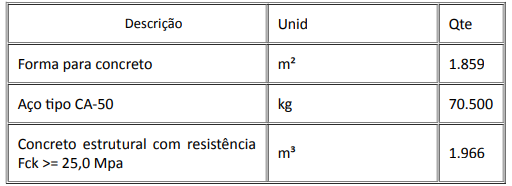 CAPACIDADE OPERACIONAL: COMPROVAÇÃO DE APTIDÃO DE DESEMPENHO TÉCNICO DA LICITANTE, através de atestado(s) ou certidão(ões), fornecido(s) por pessoa de direito público ou privado, comprovando ter executado os serviços em obras de Engenharia Rodoviária ou similar, como a seguir discriminado: ÍNDICES ECONÔMICOS: ÍNDICES ECONÔMICOS: OBSERVAÇÕES: Consórcio: não. ATESTADO DE VISITA será fornecido pelo(a) Engº(ª) Engenheiro responsável da 30ª Unidade Regional, Av. Rui Barbosa, 642, na cidade de Juiz de Fora, CEP 36045-410. Telefone (032) 3311-6900, comprovando que o representante da licitante, profissional com qualificações em engenharia, visitou o local da obra.
O edital e composições de custos unitários constantes do quadro de quantidades, que estarão disponíveis no endereço acima citado e no site www.der.mg.gov.br, a partir do dia 15/02/2021. A Data da visita técnica ao local das obras, será nos dias 24/02/2021 e 25/02/2021. Informações complementares poderão ser obtidas pelo telefone 3235-1272 ou pelo site acima mencionado. Clique aqui para obter informações do edital. OBSERVAÇÕES: Consórcio: não. ATESTADO DE VISITA será fornecido pelo(a) Engº(ª) Engenheiro responsável da 30ª Unidade Regional, Av. Rui Barbosa, 642, na cidade de Juiz de Fora, CEP 36045-410. Telefone (032) 3311-6900, comprovando que o representante da licitante, profissional com qualificações em engenharia, visitou o local da obra.
O edital e composições de custos unitários constantes do quadro de quantidades, que estarão disponíveis no endereço acima citado e no site www.der.mg.gov.br, a partir do dia 15/02/2021. A Data da visita técnica ao local das obras, será nos dias 24/02/2021 e 25/02/2021. Informações complementares poderão ser obtidas pelo telefone 3235-1272 ou pelo site acima mencionado. Clique aqui para obter informações do edital. 